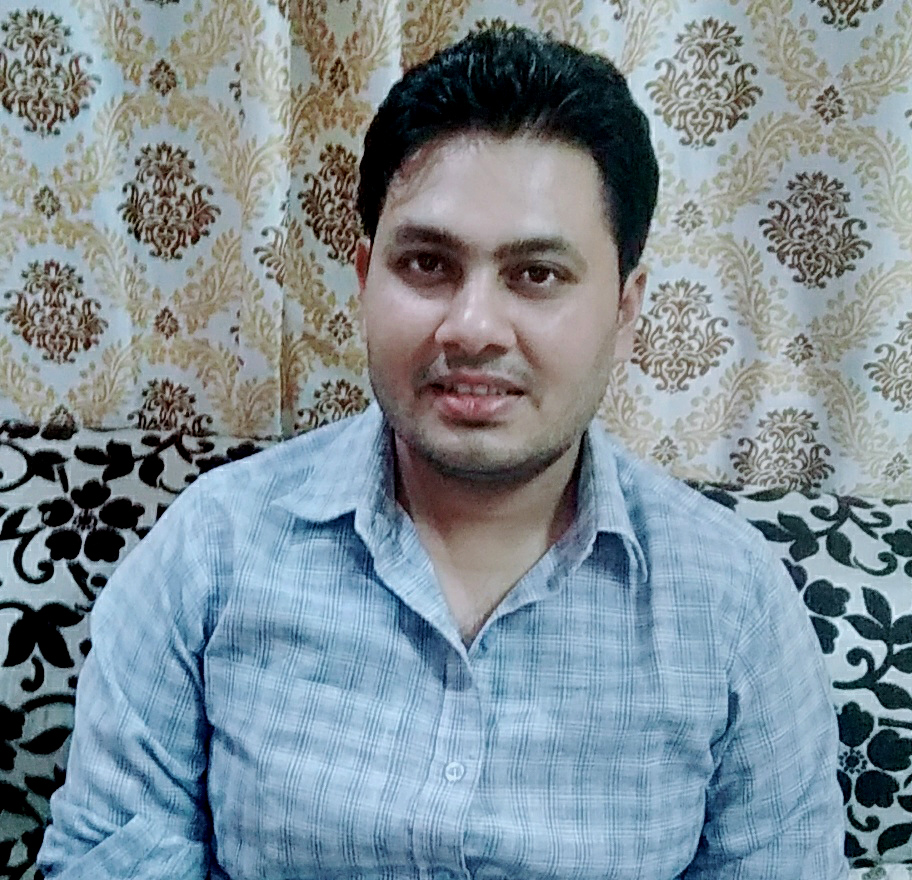 Anshul Kumar Nayak
S/O Sri Arvindra Nayak4 years experience from 2016 to till now in MAHENDRA EDUCATION PRIVATE LIMTED BKD ROAD NEAR KUNJVIHARI COLONY JHANSI UPPOSTED FOR SUBJECTSHISTORY•GEOGRAPHY•POLITY AND SCIENCEHIGH SCHOOL IN UTTAR PRADESH BOARD ALLAHABADINTERMEDIATE IN UTTAR PRADESH BOARD ALLAHABADB. TECH WITH COMPUTER SCIENCEadvance study subjects History/ Polity/ Geography/ ScienceAble to communicate effectively with a wide range of people, by showing interest and carefully listening to their needs.Guided my team members for adopting a new work strategy which helped meet the organizational goals and targets.Language Proficiency:Read, write and converse fluently in English and Hindi.4 years experience from 2016 to till now in MAHENDRA EDUCATION PRIVATE LIMTED BKD ROAD NEAR KUNJVIHARI COLONY JHANSI UPPOSTED FOR SUBJECTSHISTORY•GEOGRAPHY•POLITY AND SCIENCEHIGH SCHOOL IN UTTAR PRADESH BOARD ALLAHABADINTERMEDIATE IN UTTAR PRADESH BOARD ALLAHABADB. TECH WITH COMPUTER SCIENCEadvance study subjects History/ Polity/ Geography/ ScienceAble to communicate effectively with a wide range of people, by showing interest and carefully listening to their needs.Guided my team members for adopting a new work strategy which helped meet the organizational goals and targets.Language Proficiency:Read, write and converse fluently in English and Hindi.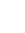 VILL POST SINDWAHA BLOCK MEHOUNITEH PALI DISS LALITPUR UTTAR PRADESHPIN- 284405 4 years experience from 2016 to till now in MAHENDRA EDUCATION PRIVATE LIMTED BKD ROAD NEAR KUNJVIHARI COLONY JHANSI UPPOSTED FOR SUBJECTSHISTORY•GEOGRAPHY•POLITY AND SCIENCEHIGH SCHOOL IN UTTAR PRADESH BOARD ALLAHABADINTERMEDIATE IN UTTAR PRADESH BOARD ALLAHABADB. TECH WITH COMPUTER SCIENCEadvance study subjects History/ Polity/ Geography/ ScienceAble to communicate effectively with a wide range of people, by showing interest and carefully listening to their needs.Guided my team members for adopting a new work strategy which helped meet the organizational goals and targets.Language Proficiency:Read, write and converse fluently in English and Hindi.4 years experience from 2016 to till now in MAHENDRA EDUCATION PRIVATE LIMTED BKD ROAD NEAR KUNJVIHARI COLONY JHANSI UPPOSTED FOR SUBJECTSHISTORY•GEOGRAPHY•POLITY AND SCIENCEHIGH SCHOOL IN UTTAR PRADESH BOARD ALLAHABADINTERMEDIATE IN UTTAR PRADESH BOARD ALLAHABADB. TECH WITH COMPUTER SCIENCEadvance study subjects History/ Polity/ Geography/ ScienceAble to communicate effectively with a wide range of people, by showing interest and carefully listening to their needs.Guided my team members for adopting a new work strategy which helped meet the organizational goals and targets.Language Proficiency:Read, write and converse fluently in English and Hindi.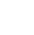 +91-9456632356+91-70074880464 years experience from 2016 to till now in MAHENDRA EDUCATION PRIVATE LIMTED BKD ROAD NEAR KUNJVIHARI COLONY JHANSI UPPOSTED FOR SUBJECTSHISTORY•GEOGRAPHY•POLITY AND SCIENCEHIGH SCHOOL IN UTTAR PRADESH BOARD ALLAHABADINTERMEDIATE IN UTTAR PRADESH BOARD ALLAHABADB. TECH WITH COMPUTER SCIENCEadvance study subjects History/ Polity/ Geography/ ScienceAble to communicate effectively with a wide range of people, by showing interest and carefully listening to their needs.Guided my team members for adopting a new work strategy which helped meet the organizational goals and targets.Language Proficiency:Read, write and converse fluently in English and Hindi.4 years experience from 2016 to till now in MAHENDRA EDUCATION PRIVATE LIMTED BKD ROAD NEAR KUNJVIHARI COLONY JHANSI UPPOSTED FOR SUBJECTSHISTORY•GEOGRAPHY•POLITY AND SCIENCEHIGH SCHOOL IN UTTAR PRADESH BOARD ALLAHABADINTERMEDIATE IN UTTAR PRADESH BOARD ALLAHABADB. TECH WITH COMPUTER SCIENCEadvance study subjects History/ Polity/ Geography/ ScienceAble to communicate effectively with a wide range of people, by showing interest and carefully listening to their needs.Guided my team members for adopting a new work strategy which helped meet the organizational goals and targets.Language Proficiency:Read, write and converse fluently in English and Hindi.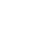 Anshulkumarnayak88@gmail.com4 years experience from 2016 to till now in MAHENDRA EDUCATION PRIVATE LIMTED BKD ROAD NEAR KUNJVIHARI COLONY JHANSI UPPOSTED FOR SUBJECTSHISTORY•GEOGRAPHY•POLITY AND SCIENCEHIGH SCHOOL IN UTTAR PRADESH BOARD ALLAHABADINTERMEDIATE IN UTTAR PRADESH BOARD ALLAHABADB. TECH WITH COMPUTER SCIENCEadvance study subjects History/ Polity/ Geography/ ScienceAble to communicate effectively with a wide range of people, by showing interest and carefully listening to their needs.Guided my team members for adopting a new work strategy which helped meet the organizational goals and targets.Language Proficiency:Read, write and converse fluently in English and Hindi.4 years experience from 2016 to till now in MAHENDRA EDUCATION PRIVATE LIMTED BKD ROAD NEAR KUNJVIHARI COLONY JHANSI UPPOSTED FOR SUBJECTSHISTORY•GEOGRAPHY•POLITY AND SCIENCEHIGH SCHOOL IN UTTAR PRADESH BOARD ALLAHABADINTERMEDIATE IN UTTAR PRADESH BOARD ALLAHABADB. TECH WITH COMPUTER SCIENCEadvance study subjects History/ Polity/ Geography/ ScienceAble to communicate effectively with a wide range of people, by showing interest and carefully listening to their needs.Guided my team members for adopting a new work strategy which helped meet the organizational goals and targets.Language Proficiency:Read, write and converse fluently in English and Hindi.4 years experience from 2016 to till now in MAHENDRA EDUCATION PRIVATE LIMTED BKD ROAD NEAR KUNJVIHARI COLONY JHANSI UPPOSTED FOR SUBJECTSHISTORY•GEOGRAPHY•POLITY AND SCIENCEHIGH SCHOOL IN UTTAR PRADESH BOARD ALLAHABADINTERMEDIATE IN UTTAR PRADESH BOARD ALLAHABADB. TECH WITH COMPUTER SCIENCEadvance study subjects History/ Polity/ Geography/ ScienceAble to communicate effectively with a wide range of people, by showing interest and carefully listening to their needs.Guided my team members for adopting a new work strategy which helped meet the organizational goals and targets.Language Proficiency:Read, write and converse fluently in English and Hindi.4 years experience from 2016 to till now in MAHENDRA EDUCATION PRIVATE LIMTED BKD ROAD NEAR KUNJVIHARI COLONY JHANSI UPPOSTED FOR SUBJECTSHISTORY•GEOGRAPHY•POLITY AND SCIENCEHIGH SCHOOL IN UTTAR PRADESH BOARD ALLAHABADINTERMEDIATE IN UTTAR PRADESH BOARD ALLAHABADB. TECH WITH COMPUTER SCIENCEadvance study subjects History/ Polity/ Geography/ ScienceAble to communicate effectively with a wide range of people, by showing interest and carefully listening to their needs.Guided my team members for adopting a new work strategy which helped meet the organizational goals and targets.Language Proficiency:Read, write and converse fluently in English and Hindi.